Муниципальное бюджетное дошкольное образовательное учреждение детский сад №2 «Ромашка»Конспект образовательной деятельности по формирование  развитию речистарший дошкольный возрастТема: "Путешествие в лес "                                        Воспитатель МБДОУ №  2:                                                                                                   Головенко Ольга Александровнаг. Приморско – Ахтарск2018гЦель: составление рассказов о диких животных с использованием технологии синквейна, опираясь на схему - алгоритм.Задачи: 
- закрепить знания детей о диких животных;
- уточнить знания детей о словах – признаках, словах – действиях, словах – предметах;
- уметь составлять рассказ о диких животных по технологии синквейна, опираясь на схему – алгоритм; 
- воспитывать интерес к созданию синквейна; любовь к природе.
Материал: схема-алгоритм создания синквейна, конверты с карточками - пазлами с изображением белки, лисы, зайца, ежа, волка, медведя, игрушки животных.
Предварительная работа: беседа о жизни диких животных, просмотр иллюстраций, компьютерной презентации, чтение стихов, загадок о диких животных.Ход непосредственно образовательной деятельности: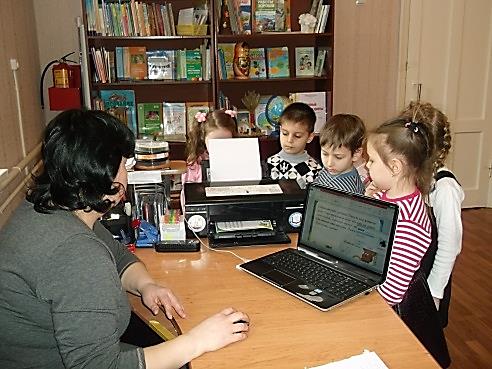 Вос-ль – Здравствуйте ребята! Сегодня утром, на электронную почту детского сада, для нашей группы, пришло письмо. Сейчас мы пойдем  в методический кабинет и распечатаем его на принтере, прочитаем и узнаем, кто нам написал письмо. «Здравствуйте, ребята! Пишут вам жители  леса. У нас произошла беда! На наш лес напал злой колдун,  и теперь мы все заколдованы. Мы забыли, кто мы есть. Помогите нам! Приходите срочно!
                                                                                                    Жители леса.»Воспитатель : Что же делать? Можем ли мы помочь жителям леса? (Дети: Да)
- А вы хотите отправиться и расколдовать лесных обитателей? (Дети: Да)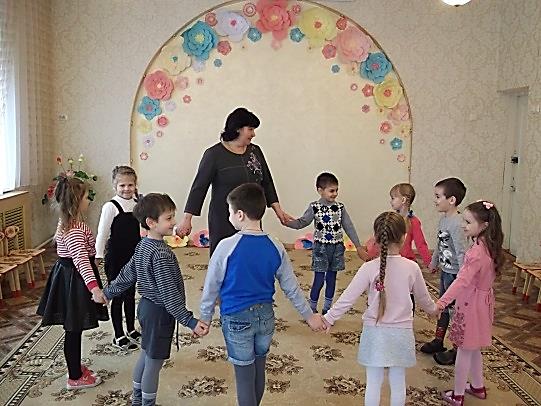 Как мы можем расколдовать животных? (Дети: Мы составим про них рассказы).Дружно за руки возьмемся   И друг другу улыбнемся. Мы пожмем друг другу рукуПобежит тепло по кругу.Воспитатель: Ребята, у меня есть вот такая схема – подсказка (схема-алгоритм создания синквейна), как вы думаете, поможет она нам в составлении рассказов? (Дети: Да)  Возьмем её с собой? Чтобы попасть в лес, нам надо сказать волшебные слова:
Раз, два, три, четыре, пять
В лес пришли мы погулять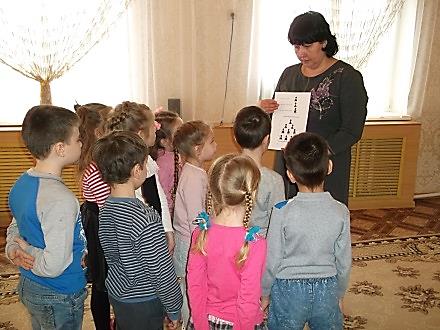 Воспитатель: Ребята, вот мы и попали в лес. Посмотрите, какой красивый лес, но совсем не видно животных. Посмотрите, что же это за конверты, которые лежат под деревьями? ( Дети высказывают свои предположения.) Возьмите конверты и  посмотрите, что в них. (дети смотрят и находят рассыпанные картинки ).  Разделитесь на пары и соберите картинки, а чтобы увидеть, какое животное изображено, надо отгадать загадку. Как только звучит правильный ответ, на экране появляются картинки животных.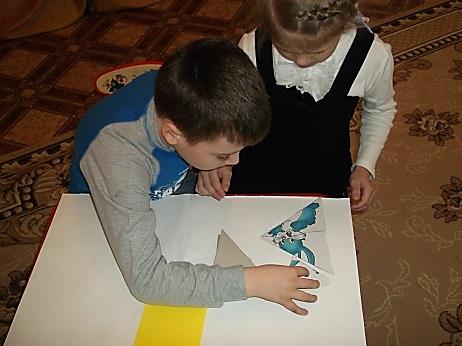 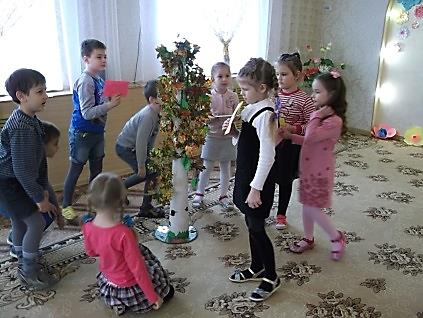 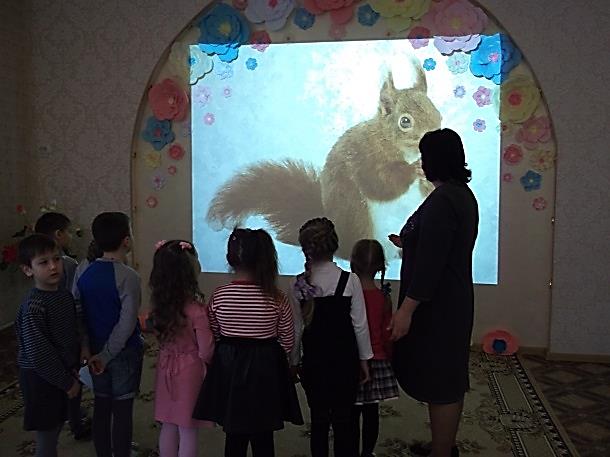 Сам зверёк поменьше кошки,
Хвост пушистый и большой. 
Ну, и быстрые же ножки
Скачут по лесу стрелой.
(Белка).
Угадайте что за шапка.
Меха целая охапка, 
Шапка бегает в бору,
У стволов грызёт кору.
(Заяц).
Серовато, зубовато, 
По полю рыщет,
Телят, ягнят ищет.
(Волк).
Хитрая плутовка,
Рыжая головка,
Хвост пушистый - краса! 
А зовут её – 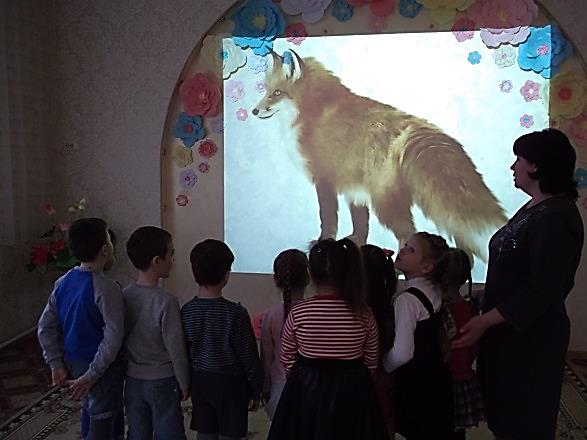 (Лиса).
Зимой спит,
Летом ульи ворошит.
(Медведь).Воспитатель: Ребята, скажите какие животные, живут в лесу?  (дикие животные)Физминутка.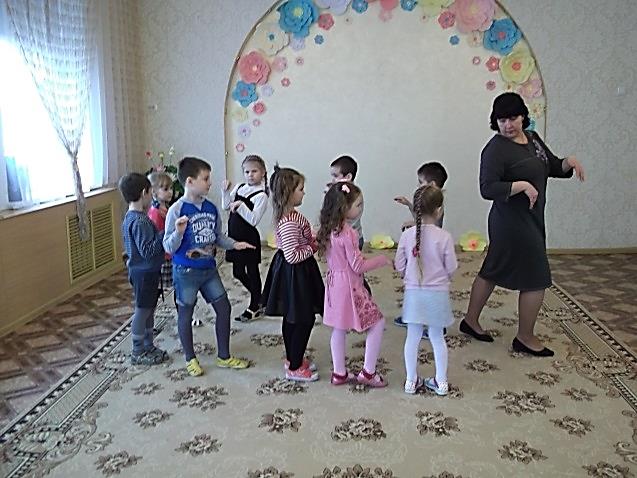 1,2,3,4,5  Начинаем мы играть.
У нас славная осанка,                     (выпрямиться)
Мы свели лопатки,
Мы походим на носках,
А потом на пятках.
Пойдём мягко, как лисята.           (на носочках) 
И как мишка косолапый.            (вразвалочку)
И как серый волк – волчишка     (осторожно)
И как заинька-трусишка               (поскакать)
1,2,3,4,5 Звери вздумали играть.
Приготовьтесь-ка, ребятки
Поиграть с друзьями в прятки.Игра «Кто пропал?» 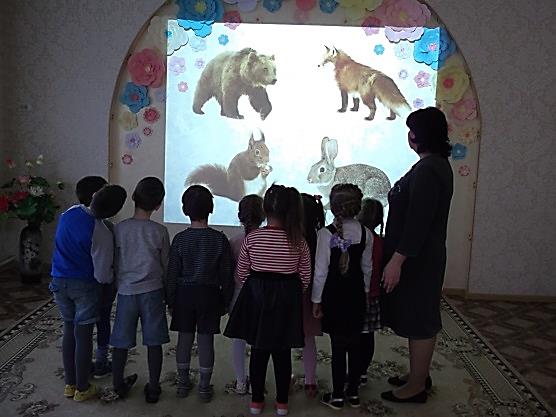 Назовите всех животных по порядку, чётко проговаривая слова. 
КТО ЭТО? (Белка, заяц, волк, медведь, лиса.) воспитатель  предлагает детям  закрыть глаза, а сама убирает картинку на экране. Кто убежал? (Волк).Дидактические упражнения «Подбери признаки»  Волк  (какой?)… большой, огромный, голодный, страшный, злой, сильный, опасный, хищный, зубастый, серый.Дидактические упражнения «Подбери действия»   Волк - крадется, выслеживает, нападает, догоняет, воет, бродит, бегает, прячется, пробирается, рыщет, устраивает (логово), приносит (еду волчатам), съедает, зарывает,  прячет (еду).(на экране по очереди исчезают картинки с изображениями животных воспитатель предлагает угадать кто это, подобрать признак, действие ) Кто спрятался? (Лиса)Лиса ( какая?) – рыжая, большая, крупная, хитрая, изворотливая, голодная, пушистая, ловкая, острозубая, длиннохвостая.Лиса (Что делает?)  - крадется, линяет, охотится, ныряет (в сугроб), укрывается (хвостом), разгребает (снег), добывает (пищу), роет, бегает, пробирается, Кто пропал? (Медведь). Медведь (Какой?) – огромный, сильный, большой, крупный, могучий, умный, ловкий,  лохматый, дрессированный, бурый, белый, косолапый, неуклюжий.Медведь (Что делает?) – ходит, плавает, переваливается, рычит, ревёт, лакомится мёдом,  бродит, лазает (по деревьям), погружается (в спячку), сосёт лапу...  Кто спрятался? (Белка)Белка( какая?) - трудолюбивая, запасливая, ловкая, цепкая, проворная, незаметная, прыгучая, шустрая, резвая.Белка(Что делает?)  - прыгает, перепрыгивает, скачет, разоряет (гнезда), прячет (орехи), закладывает (грибы), грызет, шелушит(шишки), прячется (в дупле), цокает, соскакиваетКто убежал? (Заяц)Заяц ( какой?) - трусливый, ушастый, быстрый, пушистый, незаметный, прыгучий, резвый, серый.Заяц (Что делает?) – прыгает, убегает, скачет, прячется, боится, прячется.Воспитатель: Ребята пришло время расколдовать диких животных. Давайте расскажем, о них, пользуясь нашей подсказкой (схема-алгоритм создания синквейна). 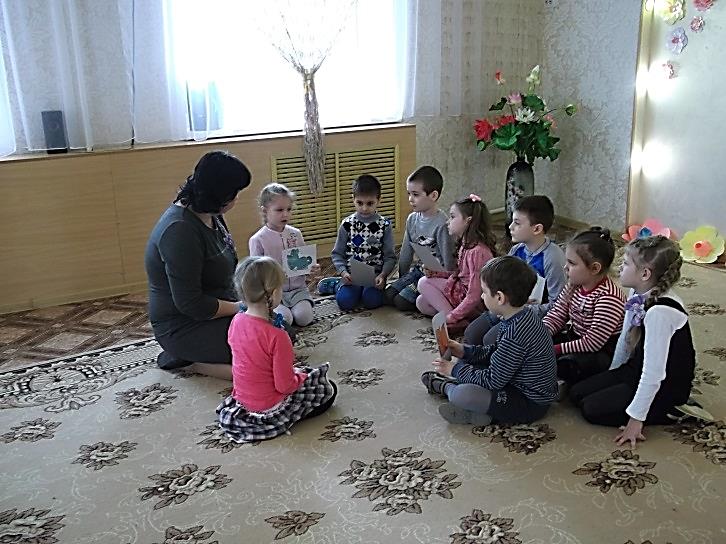 (Дети составляют рассказы по картинкам, и после 1-2 рассказов, появляется игрушка – животное).Вы сегодня, ребята, молодцы. Помогли зверей расколдовать. И в настоящей природе человек должен помогать братьям нашим меньшим, потому что человек самый сильный и самый умный житель нашей планеты.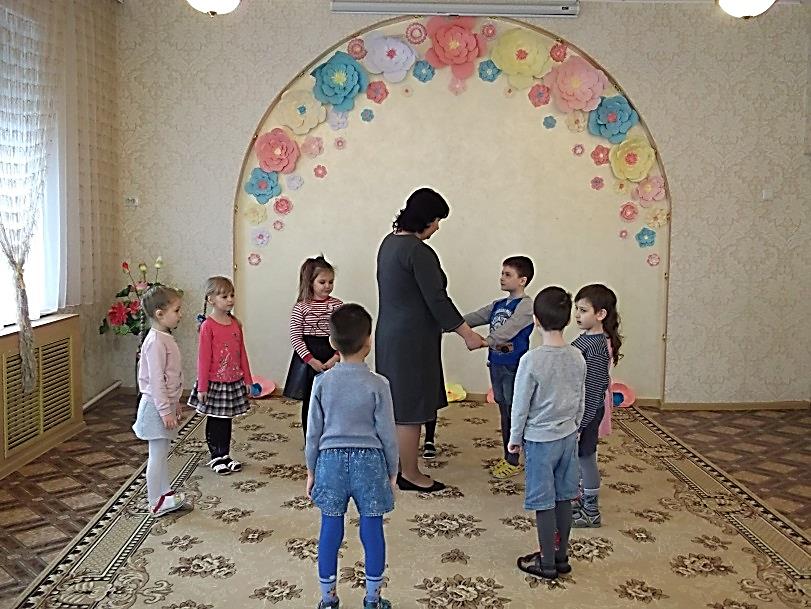 А теперь нам пора в детский сад.	Дети идут по залу, говорят слова:Мы по лесу все идемИ зверюшек узнаем.Ну, скорее, раз, два, три:Быстро зверя назови.На окончании фразы, дети останавливаются, воспитатель подходит к кому – либо из детей. Ребенок быстро называет какого – нибудь дикого зверя.Воспитатель.  Вот мы и в детском саду. Где мы с вами побывали? Вам понравилось путешествие? Что вам больше всего понравилось?  Кому мы помогли?  (ответы детей)В итоге дети выбирают цветовые листочки в соответствии с заданием зелёные – понравилось путешествие, красные – не понравилось и приклеивают их на дерево-макет.Воспитатель.  Ребята, пока мы возвращались в детский сад, нам на электронную почту пришло ещё одно письмо, я предлагаю вам пойти и распечатать письмо. 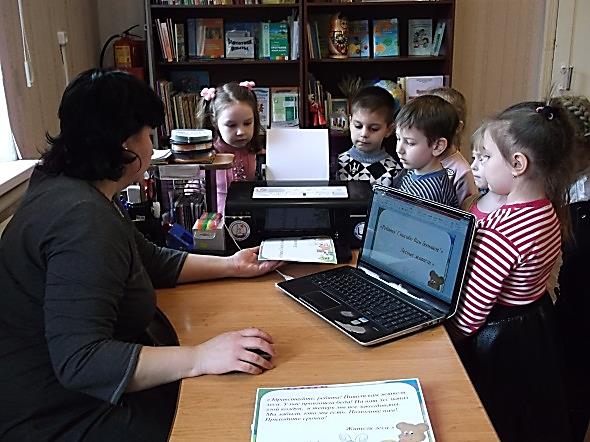 «Ребята! Спасибо Вам большое!  
                                             Лесные жители.»Использованная литература:1.Т.А.Ткаченко – «Учимся говорить правильно»2.И.В.Скворцова – «Развивать речь ребёнка» Издательство ОЛМА Медиа Групп.3.«Дошкольная педагогика» ООО «Издательство «Детство – Пресс» №3, 2014г.Интернет - ресурсыhttp://deti-club.ruhttp://ext.spb.ru1-я строка модель – предмет 2-я строка модель –  признак предмет 3-я строка модель –действие  предмета Схема-алгоритм создания синквейна	1.               2.            3. 	4. 	5.